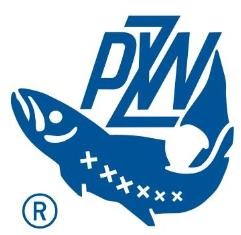 PROCEDURA UZYSKANIA INFORMACJI Z REJESTRU SPRAWCÓW PRZESTĘPSTW NA TLE SEKSUALNYM (RSPTS) DLA POLSKIEGO ZWIĄZKU WEDKARSKIEGO§1DefinicjeW niniejszej Procedurze dotyczącej realizacji procesu uzyskania informacji z Rejestru Przestępców Seksualnych, określone definicje należy rozumieć:Ustawa – rozumie się przez to Ustawę z dnia 13 maja 2016 r. o przeciwdziałaniu zagrożeniom przestępczością na tle seksualnym (Dz. U. 2024 poz. 560);PZW – rozumie się przez to Zarząd Główny Polskiego Związku Wędkarskiego oraz Okręgi Polskiego Związku Wędkarskiego organizujące działalność z małoletnimi  (określone w niniejszej Procedurze obowiązki odnoszą się w równym stopniu zarówno do Zarządu Głównego Związku Wędkarskiego oraz Okręgów Polskiego Związku Wędkarskiego);Organizator – rozumie się przez to podmiot zajmujący się organizacją zawodów wędkarskich, wypoczynku, zajęć dla  małoletnich w zakresie działalności związanej z wychowaniem, edukacją, wypoczynkiem, leczeniem małoletnich lub z opieką nad nimi;Osoby upoważnione – rozumie się jako osoby z Zarządu Głównego Polskiego Związku Wędkarskiego oraz z Okręgów Polskiego Związku Wędkarskiego, wyznaczone do weryfikacji danych osób, przed dopuszczeniem ich do działalności związanej z wychowaniem, edukacją, wypoczynkiem, leczeniem małoletnich lub z opieką nad nimi oraz danych osób już dopuszczonych do pracy z małoletnimi, w Rejestrze Sprawców Przestępstw na Tle Seksualnym (RSTPS) z dostępem ograniczonym;Osoby prowadzące działalność z małoletnimi – rozumie się jako wszystkie osoby mające kontakt z małoletnimi tzn. w każdej możliwej formie m.in. umowy o pracę, umowy współpracy, wolontariatu oraz pozostałych form. W szczególności osoby pełniące funkcję związane z działalnością młodzieżową na każdym szczeblu tj. Zarządu Głównego, okręgów oraz kół PZW oraz osoby posiadające stopień Inspektora i Instruktora Szkolenia Młodzieży.Administrator Systemów RSPTS albo Administrator – rozumie się przez to użytkownika uprawnionego do zarządzania kontem użytkownika instytucjonalnego;Rejestr Sprawców Przestępstw na Tle Seksualnym albo RSPTS – rozumie się przez to rejestr osób, które dopuściły się przestępstwa z pobudek seksualnych, wprowadzony na mocy ustawy z dnia 13 maja 2016 r. o przeciwdziałaniu zagrożeniom przestępczością na tle seksualnym;Małoletni – rozumie się przez to osobę, która nie ukończyła lat osiemnastu i nie uzyskała pełnoletności poprzez zawarcie małżeństwa;Przestępczość na tle seksualnym – rozumie się przez to przestępstwa przeciwko wolności seksualnej wymienione w rozdziale XXV ustawy z dnia 6 czerwca 1997 r. - Kodeks karny (Dz. U. z 2019 r. poz. 1950 i 2128), z wyłączeniem przestępstw określonych w:art. 201 Kodeksu karnego, chyba że zostały popełnione na szkodę małoletniego;art. 202 § 1 Kodeksu karnego;art. 202 § 3 Kodeksu karnego polegających na prezentowaniu treści pornograficznych związanych z prezentowaniem przemocy lub posługiwaniem się zwierzęciem;art. 202 § 4a Kodeksu karnego;art. 202 § 4b Kodeksu karnego polegających na przechowywaniu lub posiadaniu treści pornograficznych przedstawiających wytworzony albo przetworzony wizerunek małoletniego uczestniczącego w czynności seksualnej;art. 202 § 4c Kodeksu karnego;art. 204 § 1 i 2 Kodeksu karnego, chyba że zostały popełnione na szkodę małoletniego.§2Postanowienia ogólneZgodnie z art. 21 Ustawy, przed dopuszczeniem jakiejkolwiek osoby do działalności związanej z wychowaniem, edukacją, wypoczynkiem, leczeniem małoletnich lub z opieką nad nimi, Organizator zobowiązany jest do uzyskania informacji, czy dane tej osoby są zamieszczone w RSPTS z dostępem ograniczonym.Obowiązek ten ma zastosowanie również przy podejmowaniu współpracy np. w formie wolontariatu w związku z prowadzeniem zajęć w szkółkach wędkarskich, organizacji obozów wędkarskich oraz imprez wędkarskich o charakterze rekreacyjno-sportowym, w których uczestniczą małoletni (dzieci i młodzież).Zgodnie z art. 23 Ustawy, dopuszczenie osoby do działalności opisanej powyżej bez uzyskania informacji z RSPTS, stanowi wykroczenie i podlega karze aresztu, ograniczenia wolności albo grzywny nie niższej niż 1000 zł, a także stanowi ciężkie naruszenie przez Osoby upoważnione obowiązków, stanowiąc podstawę do pociągnięcia ich do odpowiedzialności dyscyplinarnej.§3Osoby odpowiedzialneMając na uwadze konieczność zapewnienia bezpieczeństwa małoletnich, PZW zobowiązane jest do realizacji obowiązku wynikającego z przepisów Ustawy.PZW zobowiązany jest do wyznaczenia osoby lub zespołu osób odpowiedzialnych, za weryfikację osób prowadzących działalność z małoletnimi, przed przystąpieniem przez teosoby do prowadzenia działalności z małoletnimi. Istotne jest ustalenie kto w danym podmiocie ma lub może mieć kontakt z małoletnim.W RSPTS należy w szczególności sprawdzić: trenerów, wychowawców, sędziów, opiekunów obozów, zgrupowań, opiekunów medycznych, wolontariuszy, oraz inne osoby prowadzące działalność  z dziećmi.  Niniejsze  wyliczenie ma charakter przykładowy, a o konieczności weryfikacji powinien decydować fakt prowadzenia działalności z małoletnimi.Osoba, która ma prowadzić działalność z małoletnimi, przed rozpoczęciem takiej działalności, zobowiązana jest do przekazania PZW niezbędnych danych osobowych, celem realizacji obowiązku wynikającego z niniejszej procedury. Zakres danych określa Załącznik nr2. Obowiązek podania danych dotyczy również, osób, które prowadzą już działalność z małoletnimi, a nie zostały jeszcze zweryfikowane. Należy przez to rozumieć, że weryfikacji podlegają nie tylko osoby rozpoczynające działalność z małoletnimi ale również osoby prowadzące już taką działalność. Podaniu danych przez w/w osoby towarzyszy przekazanie im klauzuli informacyjnej, stanowiącej Załącznik nr 3.Weryfikacji nie przeprowadza się na stanowiskach administracyjnych i obsługowych. Sam fakt przypadkowej styczności z małoletnimi, nie oznacza, że dana osoba prowadzi związaną z nimi działalności i musi w związku z tym podlegać weryfikacji.W momencie stwierdzenia obecności w RSPTS dopuszczonej do pracy z dziećmi osoby, należy podjętą współpracę lub zatrudnienie niezwłocznie zakończyć w sposób zgodny z właściwymi przepisami.§4Sposób realizacji obowiązkuRSPTS składa się z dwóch części:z rejestru z ograniczonym dostępem (od października 2017r.);z dostępem publicznym (od stycznia 2018r.).W rejestrze znajdują się dane identyfikujące osobę, takie jak dane osobowe wraz z aktualnymi miejscami pobytu oraz informacją o tym, czy sprawca aktualnie odbywa karę. W/w rejestr pozwala uzyskać konkretne dane związane z rodzajem popełnionego przestępstwa.W celu uzyskania informacji z RSPTS z dostępem ograniczonym, przygotowanego przez Ministerstwo Sprawiedliwości należy:Założyć na stronie internetowej ms.gov.pl lub pod linkiem:https://rps.ms.gov.pl/pl-PL/Public#/ konto użytkownika instytucjonalnego.Przesłać pisemne zgłoszenie utworzenia konta do Biura Informacyjnego Krajowego Rejestru Karnego (BI KRK).Po aktywowaniu konta przez BI KRK należy wygenerować pytanie do systemu RSPTS, które należy opatrzyć kwalifikowanym podpisem elektronicznym lub podpisem potwierdzonym profilem zaufanym ePUAP.Informacje uzyskane z RSPTS udostępniane są w sposób umożliwiający sporządzenie z nich wydruku. Strona www.rps.ms.gov.pl umożliwia sprawdzenie autentyczności wydruku informacji z RSPTS.RSPTS oraz szczegółowa instrukcja w jaki sposób należy założyć konto znajdują się na stronie: https://rps.ms.gov.pl/pl-PL/Public#/ w zakładce Pomoc.Konto użytkownika instytucjonalnego jest przeznaczone między innymi dla:pracodawców – obowiązanych do skorzystania z RSPTS przed nawiązaniem stosunku pracy związanej z wychowaniem, edukacją, wypoczynkiem, leczeniem małoletnich lub z opieką nad nimi, w zakresie uzyskania informacji, czy dane osoby, z którą ten stosunek pracy miał być nawiązany, są zgromadzone w RSPTS;innych organizatorów – obowiązanych do skorzystania z RSPTS przed dopuszczeniem jakiejkolwiek osoby do działalności związanej z wychowaniem, edukacją, wypoczynkiem, leczeniem małoletnich lub z opieką nad nimi, w zakresie uzyskania informacji, czy dane tej osoby są zgromadzone w RSPTS.§5Nadawanie upoważnieńWeryfikacji dokonują Osoby upoważnione.PZW	wyznacza	Administratora	Systemów	RSPTS,	który	na	koncie	użytkownika instytucjonalnego pełni rolę administratora konta użytkownika instytucjonalnego.Osoby upoważnione, powinny niezwłocznie dokonywać analizy danych osobowych wszystkich osób prowadzących działalność z małoletnimi i zestawić je z danymi w rejestrze. W przypadku stwierdzenia, że osoba, która ma rozpocząć działalność lub osoba, która prowadzi już działalność z małoletnimi figuruje w RSTPS – podejmować stosowne działania określone w § 6 niniejszej Procedury.W ramach konta użytkownika instytucjonalnego funkcjonują trzy rodzaje użytkowników:Administrator konta użytkownika instytucjonalnego – Administrator rejestruje nowe konto użytkownika instytucjonalnego, może wygenerować zgłoszenie konta do B- KRK i modyfikuje dane konta, posiada uprawnienia do modyfikowania danych pozostałych użytkowników oraz dodawania i usuwania nowych użytkowników. Posiada ograniczony dostęp do listy zapytań i odpowiedzi, może też usunąć konto użytkownika instytucjonalnego.Reprezentant - osoba uprawniona do składania zapytań do RSPTS zgodnie ze sposobem reprezentacji dla danego podmiotu.Pełnomocnik - osoba, która została umocowana w ramach danego podmiotu do składania zapytań do RSTPS przez reprezentantów tego podmiotu.Pełnomocnicy wyznaczani są przez Administratora Systemów RSPTS lub przez ich bezpośrednich przełożonych. Osoba uprawniona w obrębie danego podmiotu zgłasza Pełnomocnika Administratorowi Systemów RSPTS bezpośrednio lub przez Reprezentantów, dołączając do zgłoszenia dane Osoby upoważnionej. Formularz danych stanowi Załącznik nr 1 do niniejszej Procedury.Niezbędne dane Osoby upoważnionej to: PESEL (jeśli został nadany), nazwisko, imiona (należy wskazać wszystkie imiona), używany adres poczty elektronicznej.Możliwe jest zgłoszenie kilku Pełnomocników jednocześnie.Wyznaczeni Pełnomocnicy otrzymują na wskazany przez siebie adres poczty elektronicznej, link aktywacyjny, za pośrednictwem, którego ustawiają hasło służące do uwierzytelniania na koncie instytucjonalnym PZW. Aktywacji muszą dokonać w terminie 5 dni od przesłania linku aktywacyjnego. Po upływie tego terminu, uzyskanie dostępu do konta instytucjonalnego wymaga ponownego zarejestrowania Pełnomocnika przez Administratora konta.Status Pełnomocnika jest potwierdzany stosownym pełnomocnictwem. Pełnomocnictwo generuje się z RSTPS i przekazuje władzom PZW do podpisu Administrator.PZW ponadto nadaje Pełnomocnikom imienne upoważnienia do przetwarzania danych osobowych związanych z obsługą RSPTS, zgodnie z przyjętymi Politykami ochrony danych w podmiocie.§6Procedura postępowania z informacjąInformacje uzyskane z RSTPS mają formę pliku pdf – wydruk PDF.Odpowiedzią na zapytanie jest komunikat o jednej z trzech możliwych treści:„FIGURUJE” – oznacza to, że w RSTPS zgromadzone zostały dane osoby wskazanej w zapytaniu.„W Rejestrze nie ma informacji o osobach, dla których są spełnione warunki zawarte w zapytaniu” – oznacza to, że w RSTPS nie zostały zgromadzone dane osoby wskazanej w zapytaniu.„Trwa postępowanie w celu ustalenia prawidłowych danych. Uzyskanie informacji będzie możliwe po jego zakończeniu” – oznacza to, że dla wskazanych w zapytaniu danych prowadzone jest postępowanie wyjaśniające i udzielenie informacji nie będzie możliwe do czasu zakończenia postępowania. W przypadku uzyskania takiej odpowiedzi zaleca się użytkownikowi ponowne wysłanie zapytania do RSPTS za pośrednictwem aplikacji e-usług w późniejszym terminie. Jeżeli sprawa uzyskania informacji z RSTPS jest pilna albo w przypadku kilkukrotnego uzyskania tej samej odpowiedzi w dłuższym odstępie czasu, należy nawiązać pisemny kontakt z Biurem Informacyjnym Krajowego Rejestru Karnego. W piśmie należy wskazać dane, według których nastąpiło przeszukanie RSTPS lub załączyć do niego kopię uzyskanego wydruku PDF informacji z RSTPS. W przypadku wysyłki pisma, należy je kierować na adres: Biuro Informacyjne Krajowego Rejestru Karnego, ul. Czerniakowska 100, 00-454 Warszawa.Wydruk PDF jest dodatkowo opatrzony unikalnym identyfikatorem wydruku, który umożliwia weryfikację jego autentyczności.W momencie stwierdzenia obecności w RSPTS danych osoby prowadzącej działalność z małoletnimi, należy daną osobę niezwłocznie zastąpić inną osobą, która w tym rejestrze nie figuruje.W przypadku otrzymania aplikacji na stanowisko związane z opieką nad małoletnimi, należy bezwzględnie odrzucić kandydaturę osoby, której dane znajdują się w RSPTS.W przypadku prawdopodobieństwa zaistnienia przestępstwa PZW zobowiązane jest niezwłocznie powiadomić właściwe miejscowo organy ścigania i wymiaru sprawiedliwości.§7Przetwarzanie danych pozyskanych z RSPTSWydruki PDF przechowywane są przez Administratora Systemów RSPTS na zabezpieczonym silnym hasłem komputerze lub dysku zewnętrznym.Wydruki PDF generowane są przez System RSPTS jako pliki pdf z nazwą w formie ciągu liter, cyfr i znaków – identyfikator wydruku.Administrator Systemów RSPTS przechowuje wydruki PDF w folderze oznaczonym imieniem i nazwiskiem sprawdzanej osoby – plik osoby.Wymagane jest fizyczne drukowanie wydruków PDF z informacją „W Rejestrze nie ma informacji o osobach, dla których są spełnione warunki zawarte w zapytaniu” – osoba nie figuruje.Wydruki fizyczne informacji z RSTPS Administrator Systemów RSPTS zabezpiecza przed dostępem osób nieuprawnionych i przechowuje w zabezpieczonych miejscach zgodnie z sposobem zabezpieczania dokumentacji papierowej w PZW.Administrator Systemów RSPTS czuwa nad zabezpieczeniem wszystkich wydruków PDF w sposób zgodny z niniejszą Procedurą oraz wewnętrzną polityką ochrony danych osobowych przyjętą w PZW.Dane osobowe dotyczące konta użytkownika, zawarte w Systemie RSPTS, są przetwarzane w okresie istnienia konta użytkownika w Systemie. Dane osobowe zawarte w pisemnym zgłoszeniu o utworzenie konta użytkownika są przetwarzane przez 10 lat od wpływu korespondencji do Biura. Dane osobowe zawarte w zapytaniach o udzielenie informacji są przetwarzane przez 5 lat od udzielenia informacji, jeśli dane osoby, której dotyczy zapytanie nie są przetwarzane w RSPTS. Jeśli dane osoby, której dotyczy zapytanie są przetwarzane w RSPTS, zapytanie i odpowiedź są przetwarzane do czasu usunięcia z RSPTS danych tej osoby.Wydruki PDF oraz wydruki w formie papierowej przechowywane są przez Administratora Systemów RSPTS w zakresie informacji o figurowaniu w rejestrze w czasie wskazanym w ustawie, informacje o niefigurowaniu w rejestrze oraz inne wyniki, 5 lat od udzielenia informacji.Dłuższe przechowywanie jest możliwe w przypadku prowadzonego postępowania na podstawie przepisów prawa, termin przechowywania ulega wówczas przedłużeniu do czasu prawomocnego zakończenia postępowania.Informacje uzyskane z RSTPS mogą być wykorzystywane wyłącznie w celu weryfikacji czy dana osoba może rozpocząć, bądź dalej prowadzić działalność z małoletnimi (art. 13 ust. 1 Ustawy). Postanowienie to ma na celu ochronę małoletnich. Osoby upoważnione w PZW powinny ograniczyć się do złożenia uzyskanej informacji w pliku osoby lub aktach osobowych. Informacja nie może być upubliczniana w jakikolwiek sposób, w szczególności na posiedzeniach Prezydium Zarządu i Zarządu na każdym szczeblu PZW.§8Postanowienia końcoweEwentualne problemy związane z zastosowaniem Procedury uzyskania informacji z RSPTS z dostępem ograniczonym można zgłaszać do biura Zarządu Głównego Polskiego Związku Wędkarskiego pocztą elektroniczną:sekretariat@zgpzw.pl.ZAŁĄCZNIK NR 1 DO PROCEDURY UZYSKANIA INFORMACJI Z REJESTRU SPRAWCÓW PRZESTĘPSTW NA TLE SEKSUALNYM (RSPTS) DLA POLSKIEGO ZWIĄZKU WĘDKARSKIEGOFORMULARZ DANYCHZgłoszenie jednego Pełnomocnika:Zgłoszenie kilku Pełnomocników:ZAŁĄCZNIK NR 2 DO PROCEDURY UZYSKANIA INFORMACJI Z REJESTRU SPRAWCÓW PRZESTĘPSTW NA TLE SEKSUALNYM (RSPTS) DLA POLSKIEGO ZWIĄZKU WEDKARSKIEGOFORMULARZ DANYCH DO WERYFIKACJI KANDYDATA W SYSTEMIE RSPTS……………………………………………..(data i czytelny podpis)Potwierdzam otrzymanie klauzuli informacyjnej dotyczącej przetwarzania moich danych osobowych.……………………………………………..(data i czytelny podpis)ZAŁĄCZNIK NR 3 DO PROCEDURY UZYSKANIA INFORMACJI Z REJESTRU SPRAWCÓW PRZESTĘPSTW NA TLE SEKSUALNYM (RSPTS) DLA POLSKIEGO ZWIĄZKU WĘDKARSKIEGOKLAUZULA INFORMACYJNA W ZWIĄZKU Z PRZETWARZANIEM DANYCH OSOBOWYCHZgodnie z art. 13 ust. 1-2 Rozporządzenia Parlamentu Europejskiego i Rady (UE) 2016/679 z dnia 27 kwietnia 2016 r. w sprawie ochrony osób fizycznych w związku z przetwarzaniem danych osobowych i w sprawie swobodnego przepływu takich danych oraz uchylenia dyrektywy 95/46/WE (ogólne rozporządzenie o ochronie danych) (dalej „RODO”) informuję, że:Administratorem Pani/Pana* danych osobowych jest Polski Związek Wędkarski, 00-831 Warszawa,	ul.	Twarda	/	Okręg	Polskiego	Związku	Wędkarskiego…………………………………………………………………………………………………………………………………………………(skreślić / uzupełnić właściwe).Administrator wyznaczył inspektora ochrony danych osobowych. W przypadku pytań lub wątpliwości dotyczących sposobu, formy lub zakresu przetwarzania danych osobowych, prosimy o kontakt z Inspektorem Ochrony Danych Osobowych w Okręgu Polskiego Związku Wędkarskiego za pośrednictwem strony internetowej http://www.pzw.org.pl/home/znajdz.Pani/Pana* dane osobowe objęte formularzem danych do weryfikacji kandydata w rejestrze sprawców przestępstw na tle seksualnym (RSPTS) będą przetwarzane z uwzględnieniem następujących celów oraz podstaw:na podstawie art. 6 ust. 1 lit c) RODO w zw. z art. 10 RODO, tj. wyłącznie celu wypełnienia obowiązku prawnego ciążącego na Administratorze, związanego z koniecznością weryfikacji w RSPTS karalności osób dopuszczonych do pracy z małoletnimi.Administrator będzie przechowywać Pani/Pana* dane osobowe przez okres dopuszczenia do pracy z małoletnimi oraz przez okres wymagany przepisami prawa.Zgodnie z przepisami RODO, przysługuje Pani/Panu* prawo do: dostępu do swoich danych oraz otrzymania ich kopii, sprostowania (poprawiania) swoich danych, żądania usunięcia, ograniczenia lub wniesienia sprzeciwu wobec ich przetwarzania, przenoszenia danych, wniesienia skargi do organu nadzorczego (Prezesa Urzędu Ochrony Danych Osobowych, ul. Stawki 2, 00 – 193 Warszawa).Ochrona danych osobowychAdministratorem danych osobowych użytkowników Systemu RSPTS (dalej: „dane osobowe”) jest Minister Sprawiedliwości.Dane kontaktowe administratora:Ministerstwo Sprawiedliwości, Al. Ujazdowskie 11, 00-950 Warszawa P-33, tel. 22 52 12 888, kontakt@ms.gov.plDane kontaktowe inspektora ochrony danych: Inspektor Ochrony Danych w Ministerstwie Sprawiedliwości, iod@ms.gov.plCelem przetwarzania danych osobowych jest zapewnienie dostępu do danych zgromadzonych Rejestrze Sprawców Przestępstw na Tle Seksualnym, zgodnie z przepisem art. 14 ust. 1 Ustawy. Celem przetwarzania danych zawartych w pisemnym zgłoszeniu o utworzenie konta użytkownika jest ponadto wypełnienie obowiązku przechowywania dokumentacji, o którym stanowi art. 5 ust. 1 ustawy z dnia 14 lipca 1983 r. o narodowym zasobie archiwalnym i archiwach.Podanie danych osobowych przez osoby, które chcą uzyskać informacje za pośrednictwem Systemu RSPTS, jest wymogiem ustawowym, określonym w art. 14 ust. 1 Ustawy. Konsekwencją niepodania danych jest brak możliwości założenia konta użytkownika w systemie oraz brak możliwości uzyskania informacji z RSPTS za pośrednictwem tego Systemu.Dane osobowe dotyczące konta użytkownika, zawarte w Systemie RSPTS, są przetwarzane w okresie istnienia konta użytkownika w Systemie. Dane osobowe zawarte w pisemnym zgłoszeniu o utworzenie konta użytkownika są przetwarzane przez 10 lat od wpływu korespondencji do Biura. Dane osobowe zawarte w zapytaniach o udzielenie informacji są przetwarzane przez 5 lat od udzielenia informacji jeśli dane osoby, której dotyczy zapytanie nie są przetwarzane w Rejestrze. Jeśli dane osoby, której dotyczy zapytanie są przetwarzane w Rejestrze, zapytanie i odpowiedź są przetwarzane do czasu usunięcia z Rejestru danych tej osoby.Osobie, której dane dotyczą, przysługuje prawo do żądania od administratora danych dostępu tych danych (art. 15 rozporządzenia Parlamentu Europejskiego i Rady [UE] 2016/679 z dnia 27 kwietnia 2016 r. w sprawie ochrony osób fizycznych w związku z przetwarzaniem danych osobowych i w sprawie swobodnego przepływu takich danych oraz uchylenia dyrektywy 95/46/WE [ogólne rozporządzenie o ochronie danych], dalej: RODO), ich sprostowania (art. 16 RODO) i ograniczenia ich przetwarzania (art. 18 RODO).Osobie, której dane dotyczą, przysługuje prawo wniesienia skargi do Prezesa Urzędu Ochrony Danych Osobowych (art. 77 RODO).Dane kontaktowe Prezesa Urzędu Ochrony Danych Osobowych: ul. Stawki 200-193 Warszawa kancelaria@uodo.gov.plProcedura zatwierdzona Uchwałą nr 42/VI/2024 Zarządu Głównego Polskiego Związku Wędkarskiego z dnia 15 czerwca 2024 r.PESELNazwiskoImionaAdres poczty elektronicznejLp.NazwiskoImionaPESELAdres pocztyelektronicznejPESEL, jeśli został nadanyNazwisko (wymagane)Nazwisko rodowe (wymagane)Pierwsze imię (wymagane)Imię ojca (wymagane)Imię matki (wymagane)Data urodzenia (wymagane)